für die in Ihrem Auftrag ausgeführten Leistungen im Monat Juli 2007 berechnen wir Ihnen gemäß unserer Allgemeinen Geschäftsbedingungen wie folgt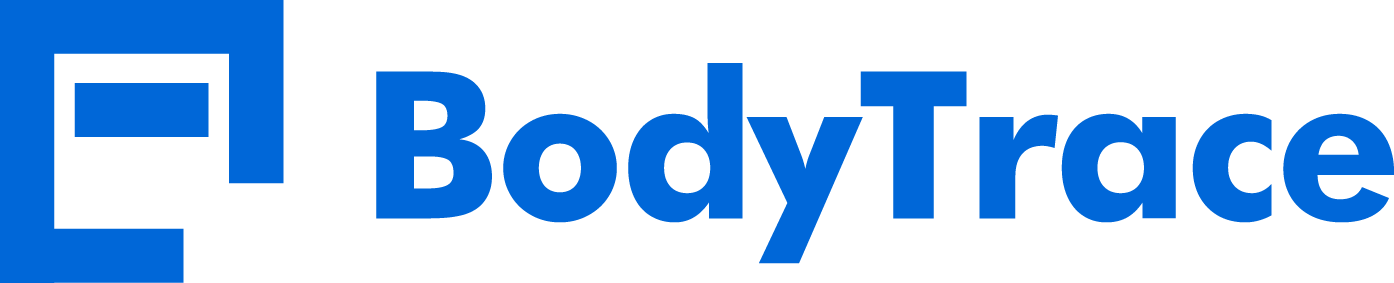 Für Ihr entgegengebrachtes Vertrauen möchten wir uns bedanken und bitten um Überweisung des Gesamtbetrages innerhalb der nächsten 14 Tage auf folgendes KontoBankverbindungBLZ 000 000 00,Kto. 000 000 000Mit freundlichen GrüßenName UnterzeichnerBerlin, den 01.01.2007Rechnung 2007-01-01-001 | 1000 BerlinäüPOSLEISTUNGSDATUMBEZEICHNUNGBETRAG IN €1.10.07.2007Dienstleistung7.002.11.07.2007Dienstleistung5.003.12.07.2007Dienstleistung2.00Nettobetrag14.00Zzgl 19% Wwst2.66Gesamtbetrag16.66